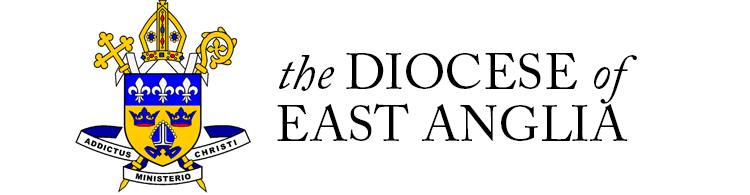  St. Martha’s Catholic Primary SchoolIn-year AdmissionsSupplementary Information FormIMPORTANT: In accordance with the school’s published Admissions Policy (available on the school website) you are strongly recommended to complete and return this form.Please return this completed form and any associated documentation to St. Martha’s Catholic Primary School, Field Lane, King’s Lynn, Norfolk PE30 4AY. If you wish to apply for a place for your child at St. Martha’s Catholic Primary School please provide the following information. This is necessary to allow each applicant to be placed in the correct category in accordance with our published admissions policy. Failure to provide complete information will make it impossible for us to recognise the correct category for your child, and will lead to their being placed in a lower category. Please note that attendance at a nursery school does not guarantee a child a place at the same primary school.It is essential that you also complete the Local Authority form and return it to the same Local Authority. Parents of children attending or due to attend State Schools should receive details of the Local Authority admissions process from their own Local Authority.I have completed my own Local Authority’s school application form	YES / NO   Name of Child 	. . . . . . . . . . . . . . . . . . . . . . . . . . . . . . . . . . . . . . . . . . . . . . . . . . . . . . . . . . .Date of Birth . . . . . . . . . . . . . . . . . . . . . . . . . . . . . . . Gender MALE / FEMALE. . . . . . . . .Name of Parent/Carer . . . . . . . . . . . . . . . . . . . . . . . . . . . . . . . . . . . . . . . . . . . . . . . . . . . . . . . . . . . . . . . . . . . . . . . . . . . . . . . . . . . . . . . . . . . . . . . . . . . . . . . . . . . . . . . . . . . . . . . . . . . . . Home Address . . . . . . . . . . . . . . . . . . . . . . . . . . . . . . . . . . . . . . . . . . . . . . . . . . . . . . . . . . . . . . . . . . . . . . . . . . . . . . . . . . . . . . . . . . . . . . . . . . . . . . . . . . . . . . . . . . . . . . . . . . . . . . . . . .Telephone Number . . . . . . . . . . . . . . . . . . . . . . . . . . . . . . . . . . . . . . . . . . . . . . . . . . . . . . .(Please turn over)If Catholic please state:Date of Baptism . . . . . . . . . . . . . . . . . . . . . . . . . . . . . . . . . . . . . . . . . . . . . . . . . . . . . . . . . . Place / Parish of Baptism . . . . . . . . . . . . . . . . . . . . . . . . . . . . . . . . . . . . . . . . . . . . . . . . . . . Please enclose a copy of your child’s Catholic Baptismal Certificate. We cannot recognise children as being Catholic without this evidence.If your child is due to be Baptised into the Catholic Church, is of another Christian denomination or is of another faith, please provide a copy of any Baptismal certificate, or a letter of proof from a religious leader, as appropriate.Does your child have any older brothers or sisters who will be attending St. Martha’s Catholic Primary School?     				Yes / NoIf so please give their name(s) and date(s) of birth: . . . . . . . . . . . . . . . . . . . . . . . . . . . . .              . . . . . . . . . . . . . . . . . . . . . . . . . . . . . . . . . . . . . . . . . . . . . . . . . . . . . . . . . . . . . . . . . . RETURNING THIS FORMPlease return this form and any associated documentation to: St. Martha’s Catholic Primary School, Field Lane, King’s Lynn, Norfolk PE30 4AY.St. Martha’s Catholic Primary School will send out an acknowledgement of receipt of this Supplementary Information Form to reassure parents their application has been received. Please allow two weeks for this acknowledgement to come through before contacting the School Office.